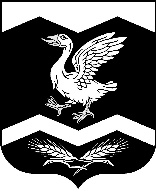 КУРГАНСКАЯ ОБЛАСТЬШАДРИНСКИЙ РАЙОНГАНИНСКАЯ СЕЛЬСКАЯ ДУМАРЕШЕНИЕ	от 05.04.2021	        	                                                                           № 06     с. АгапиноО преобразовании всех поселений, входящих в состав Шадринского районаКурганской области, путем их объединенияВ соответствии со  статьями 13, 28 Федерального закона от 6 октября 2003 года № 131-ФЗ «Об общих принципах организации местного самоуправления в Российской Федерации», Уставом Ганиского сельсовета Шадринского района Курганской области, на основании протокола и заключения о результатах публичных слушаний от 25 марта 2021 года, подтверждающих выявленное по результатам проведения публичных слушаний согласие населения по вопросу преобразования всех поселений, входящих в состав Шадринского района Курганской области, путем их объединения в одно муниципальное образование со статусом муниципальный округ, Ганинская сельская ДумаРЕШИЛА:1. Выразить согласие населения Ганинского сельсовета Шадринского района Курганской области на преобразование муниципальных образований, путем объединения в одно муниципальное образование со статусом муниципальный округ:- с наименованием Шадринский муниципальный округ Курганской области;- с рекомендуемым местом нахождения представительного органа вновь образуемого муниципального образования: город Шадринск.2. Предложить Шадринской районной Думе разработать и внести в порядке законодательной инициативы в Курганскую областную Думу проект закона Курганской области «О преобразовании поселений, входящих в состав Шадринского района Курганской области, путем их объединения».3. Направить настоящее решение в Шадринскую районную Думу и представительные органы всех поселений, входящих в состав Шадринского района Курганской области.4. Настоящее решение вступает в силу со дня его обнародования на доске информации в здании Администрации Ганинского сельсовета.Председатель Ганинской сельской Думы                                                      Л.Г. ЮкляевскихГлава Ганинского сельсовета                                                                         Ш.Ш. Абсалямов